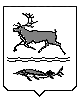 МУНИЦИПАЛЬНОЕ ОБРАЗОВАНИЕ«СЕЛЬСКОЕ ПОСЕЛЕНИЕ КАРАУЛ»ТАЙМЫРСКОГО ДОЛГАНО-НЕНЕЦКОГО МУНИЦИПАЛЬНОГО РАЙОНААДМИНИСТРАЦИЯП О С Т А Н О В Л Е Н И Е от «14» февраля 2019 г. № 13-ПОб утверждении Положения опорядке предоставления субсидий на возмещение части затрат,связанных с производством и реализацией хлеба в поселках сельского поселения Караул	В соответствии с Федеральным законом от 06.10.2003 №131-ФЗ «Об общих принципах организации местного самоуправления в Российской Федерации», статьей 78 Бюджетного кодекса Российской Федерации, Решением Караульского сельского Совета депутатов от 26.11.2018 № 966 «Об утверждении бюджета поселения на 2019 годи плановый период 2020-2021 годов» ,муниципальной программой «Создание условий для обеспечения жителей сельского поселения Караул Таймырского Долгано-Ненецкого муниципального района хлебом по доступной цене на 2018-2021 годы», утвержденной постановлением Администрации сельского поселения Караул от 31.10.2017 № 60-П (в ред. Постановления Администрации сельского поселения Караул от 06.12.2018 №82-П), Администрация сельского поселения КараулПОСТАНОВЛЯЕТ:1. Утвердить прилагаемое Положение о порядке предоставления субсидий на возмещение части затрат, связанных с производством и реализацией хлеба в поселках сельского поселения Караул.2. Опубликовать настоящее Постановление в информационном вестнике «Усть – Енисеец» и разместить на официальном сайте сельского поселения Караул.3. Настоящее Постановление вступает в силу в день, следующий за днем официального опубликования (обнародования), и распространяется на правоотношения, возникшие с 01.01.2019 г.4. Контроль исполнения настоящего Постановления оставляю за собой.5. Постановление Администрации сельского поселения Караул от 05.02.2018№11-П «Об утверждении Положения о порядке предоставления субсидий в 2018 году на возмещение части затрат, связанных с производством и реализацией хлеба в поселках сельского поселения Караул» признать утратившим силу с 01.01.2019 г.Глава сельского поселения Караул                                          	Д. В. ХлудеевПриложение к постановлению Администрации сельского поселения Караул от 14.02.2019 №13-ППоложение 
о порядке предоставления субсидий на возмещение части затрат, связанных с производством и реализацией хлеба в поселках сельского поселения Караул1. Общие положения о предоставлении субсидий
           1.1. Настоящее Положение разработано в соответствии со статьей 78 Бюджетного кодекса Российской Федерации Постановлением Правительства РФ от 06.09.2016 №887 «Об общих требованиях к нормативным правовым актам, муниципальным правовым актам, регулирующим предоставление субсидий юридическим лицам (за исключением субсидий государственным (муниципальным) учреждениям), индивидуальным предпринимателям, а также физическим лицам – производителям товаров, работ, услуг», муниципальной программой «Создание условий для обеспечения жителей сельского поселения Караул Таймырского Долгано-Ненецкого муниципального района хлебом по доступной цене на 2019-2021 годы», утвержденной постановлением Администрации сельского поселения Караул от 31.10.2017 № 60-П (в ред. Постановления Администрации сельского поселения Караул от 24.01.2018 № 4-П, Постановления Администрации сельского поселения Караул от 06.12.2018 №82-П) и определяет категории и (или) критерии отбора  юридических лиц (за исключением государственных (муниципальных) учреждений),  индивидуальных предпринимателей, физических лиц – производителей товаров, работ,  услуг,  имеющих  право на получение субсидий; цели, условия и порядок предоставления  субсидий;  порядок  возврата  субсидий  в  бюджет  сельского  поселения Караул в случае  нарушения условий, установленных при их предоставлении;  случаи  и  порядок возврата в текущем финансовом году получателем субсидий остатков субсидий, предоставленных в целях финансового обеспечения затрат в связи с производством (реализацией) товаров, выполнением работ, оказанием услуг, не использованных в отчетном финансовом году (за исключением субсидий, предоставленных в пределах суммы, необходимой для оплаты денежных обязательств получателя субсидии, источником финансового обеспечения  которых являются указанные субсидии); положения об обязательной проверке главным  распорядителем (распорядителем) бюджетных средств, предоставляющим субсидию, и  органом муниципального финансового контроля соблюдения условий,  целей и порядка предоставления субсидий их получателями.         1.2. Субсидии предоставляются в соответствии с бюджетной росписью бюджета в пределах бюджетных ассигнований и лимитов бюджетных обязательств, предусмотренных в бюджете поселения на соответствующий год и плановый период.
         1.3. Субсидии предоставляются в рамках реализации муниципальной программы «Создание условий для обеспечения жителей сельского поселения Караул Таймырского Долгано-Ненецкого муниципального района хлебом по доступной цене на 2018-2021 годы», утвержденной постановлением Администрации сельского поселения Караул от 31.10.2017 №60-П(в ред. Постановлений Администрации сельского поселения Караул от 24.01.2018 №4-П, от 06.12.2018 №82-П)(далее - Программа).         1.4. Субсидии имеют целевое назначение и предоставляются юридическим лицам (за исключением государственных (муниципальных) учреждений) и индивидуальным предпринимателям, а также физическим лицам-производителям товаров, работ, услуг в целях возмещения понесенных затрат в связи с производством и реализацией хлеба (далее - возмещение части затрат), на следующие цели Программы:а) Удовлетворить потребность в хлебе всех социальных слоев населения сельских населенных пунктов муниципального образования «Сельское поселение Караул».
          1.5. Категории получателей субсидий, за исключением субсидий на возмещение части затрат в связи с исполнением обязательств по соглашениям о предоставлении субсидий, устанавливаются в разделе 2 настоящего Положения.          1.6. Критерии отбора получателей субсидий:а) получатель субсидии осуществляет деятельность в качестве юридического лица (за исключением государственных (муниципальных) учреждений) или индивидуального предпринимателя (крестьянского (фермерского) хозяйства), а также физического лица-производителя товаров, работ, услуг, которому предоставляется субсидия;б) осуществление претендентом на получение субсидии вида деятельности по производству хлебобулочных изделий;в) наличие у претендента в собственности или аренде помещения и оборудования для производства хлеба;г) осуществление производства хлебобулочных изделий.           1.7. Администрация сельского поселения Караул, до которой в соответствии с бюджетным с бюджетным законодательством Российской Федерации как получателям бюджетных средств доведены в установленном порядке лимиты бюджетных обязательств на предоставления субсидий на возмещение части затрат, связанных с производством хлеба на соответствующий финансовый год и плановый период, является главным распорядителем как получатель бюджетных средств.           1.8. В целях порядка проведения отбора получателей субсидии, Администрация сельского поселения Караул осуществляет:а) прием представленных претендентами на получение субсидий документов, предусмотренных пунктами 2.1 и 2.13 настоящего Положения, и регистрация заявлений о предоставлении субсидий в день поступления в порядке очередности их поступления в журнале регистрации;б) рассмотрение представленных претендентами на получение субсидий документов, предусмотренных пунктом 2.1 настоящего Положения, в срок, не превышающий 5 рабочих дней со дня регистрации заявления о предоставлении субсидии, в том числе:- проверка соблюдения претендентами на получение субсидий требований к документам, установленным пунктом 2.16 настоящего Положения, и проверка полноты представленных документов;- проверка соответствия претендентов на получение субсидий категории получателей субсидии, установленной пунктом 2.11 настоящего Положения;- проверка соответствия претендентов на получение субсидий критериям отбора получателей субсидий, предусмотренным пунктом 1.6 настоящего;- проверка наличия в бюджете ассигнований и лимитов бюджетных обязательств по соответствующему виду субсидии;- принятие от имени решения о предоставлении субсидий или об отказе в предоставлении субсидий;в) в случае принятия решения об отказе в предоставлении субсидии - внесение соответствующей записи в журнал регистрации и в течение 5 рабочих дней со дня принятия указанного решения - направление претендентам на получение субсидий соответствующих письменных уведомлений с указанием причины отказа.                               2. Условия и порядок предоставления субсидий
          2.1. Претенденты на получение субсидий представляют следующие документы:а) заявление о предоставлении субсидии;б) копия формы федерального статистического наблюдения на дату составления заявления, содержащей сведения о наличии соответствующего вида деятельности;в) плановая калькуляция на выпечку хлеба на очередной год с расшифровкой показателей - составляется один раз в год исходя из произведенных получателем субсидии затрат, с применением индексов-дефляторов на соответствующий период;г) согласие на обработку персональных данных (для физических лиц). Согласие на обработку персональных данных представляется в случаях и в форме, установленных Федеральным законом от 27.07.2006 № 152-ФЗ «О персональных данных».          2.2. Администрация сельского поселения Караул, в течение 5 рабочих дней, проверяет представленные претендентом на получение субсидии документы, уточняет соблюдение претендентом условий, указанных в п. 2.7, 2.8 и принимает решение о предоставлении субсидии или отказе в ее предоставлении.          2.3. Основания для отказа в предоставлении субсидий:а) несоответствие представленных претендентом на получение субсидии документов, предусмотренных пунктами 2.1, 2.13 настоящего Положения, требованиям, установленным пунктом 2.6 настоящего Положения, или непредставление (представление не в полном объеме) документов, указанных в пунктах 2.1, 2.13 настоящего Положения (за исключением документов, которые заявитель вправе не представлять);б) несоответствие претендента на получение субсидии категории получателей субсидий, установленной пунктом 2.11 настоящего Положения;в) несоответствие претендента на получение субсидии критериям отбора, установленным пунктом 1.6 настоящего Положения;г) несоблюдение претендентом на получение субсидии условий предоставления субсидии, предусмотренных пунктом 2.7 настоящего Положения;д) отсутствие в бюджете сельского поселения Караул бюджетных ассигнований и лимитов бюджетных обязательств на предоставление субсидии;е) представление претендентом на получение субсидии документов, установленных пунктами 2.1,2.13 настоящего Положения, содержащих недостоверные сведения.ж) у получателя субсидий присутствует неисполненная обязанность по уплате налогов, сборов, страховых взносов, пеней, штрафов, процентов, подлежащих уплате в соответствии с законодательством Российской Федерации о налогах и сборах;з) у получателей субсидий присутствует просроченная задолженность по возврату в бюджет бюджетной системы Российской Федерации, из которого планируется предоставление субсидии в соответствии с правовым актом, субсидий, бюджетных инвестиций, предоставленных в том числе в соответствии с иными правовыми актами, и иная просроченная задолженность перед бюджетом бюджетной системы Российской Федерации, из которого планируется предоставление субсидии в соответствии с правовым актом;и) получатели субсидий - юридические лица находятся в процессе реорганизации, ликвидации, банкротства, а получатели субсидий - индивидуальные предприниматели прекратили деятельность в качестве индивидуального предпринимателя;к) получатели субсидий являются иностранными юридическими лицами, а также российскими юридическими лицами, в уставном (складочном) капитале которых доля участия иностранных юридических лиц, местом регистрации которых является государство или территория, включенные в утверждаемый Министерством финансов Российской Федерации перечень государств и территорий, предоставляющих льготный налоговый режим налогообложения и (или) не предусматривающих раскрытия и предоставления информации при проведении финансовых операций (офшорные зоны) в отношении таких юридических лиц, в совокупности превышает 50 процентов;л) получатели субсидий не должны получать средства из бюджета бюджетной системы Российской Федерации, из которого планируется предоставление субсидии в соответствии с правовым актом, на основании иных нормативных правовых актов или муниципальных правовых актов на цели, указанные в подпункте "а" пункта 1.4 настоящего Положения.         2.4. Субсидии предоставляются ежеквартально, на основании документов, указанных в пункте 2.14 настоящего Положения, исходя из объемов произведенного и реализованного за отчетный период хлеба по ставке, рассчитанной и утвержденной для каждого производителя индивидуально. Ставка за один произведенный и реализованный килограмм хлеба определяется, как разница между себестоимостью и фиксированной ценой продажи, по формуле: Ссх=Сст – Фц, гдеСсх – ставка субсидирования 1 кг. хлеба у производителя;Сст – себестоимость 1 кг. хлеба, определяется ежегодным расчетом калькуляции, на основании представленных производителем документов, подтверждающих расходы (счета и накладные на сырье/оборудование/стройматериалы/запчасти (для ремонта пекарни, оборудования), транспортные расходы, штатное расписание, иные документы.Фц – фиксированная цена розничной продажи 1 кг. хлеба населению.          2.5. С претендентом на получение субсидии, в отношении которого принято решение о предоставлении субсидии, Администрация сельского поселения Караул, в срок не позднее десяти рабочих дней со дня принятия такого решения, заключает соглашение о предоставлении субсидий на текущий год, которое содержит следующие положения:размер субсидии;обязательства сторон;условия (обязательным условием предоставления субсидий является согласие получателя субсидии на осуществление Администрацией сельского поселения Караул и органами муниципального финансового контроля проверок соблюдения получателем субсидии условий, целей и порядка ее предоставления);значение показателя результативности предоставления субсидии;порядок, сроки и форма представления получателем субсидии отчетности о достижении значений показателей результативности предоставления субсидий;последствия недостижения получателем субсидии установленного значения показателя результативности предоставления субсидии, за исключением недостижения в силу возникновения обстоятельств непреодолимой силы, в виде возврата предоставленных бюджетных средств в объеме, пропорциональном объему невыполнения показателя (с применением коэффициента 0,1);порядок осуществления контроля за исполнением условий соглашения о предоставлении субсидий;ответственность сторон за нарушение условий соглашения о предоставлении субсидий;порядок рассмотрения споров;запрет на приобретение, за счет полученных средств, получателем субсидии иностранной валюты, за исключением операций, осуществляемых в соответствии с валютным законодательством РФ при закупке (поставке) высокотехнологичного импортного оборудования, сырья и комплектующих изделий, а также связанных с достижением целей предоставления этих средств иных операций, определенных нормативными правовыми актами, муниципальными правовыми актами, регулирующими предоставление субсидий указанным юридическим лицам.          2.6. Перечисление субсидии получателю субсидии осуществляется не позднее пятнадцатого рабочего дня после дня представления документов, указанных в пункте 2.13 настоящего Положения.Перечисление субсидии осуществляется с лицевого счета Администрации сельского поселения Караул на расчетный счет получателя субсидии, открытый в учреждении Центрального банка Российской Федерации или кредитной организации, в порядке, установленном для исполнения бюджета сельского поселения Караул.          2.7. Требования, которым должны соответствовать получатели субсидии на первое число месяца, предшествующего месяцу, в котором планируется заключение соглашения:а) соблюдение претендентом на получение субсидии сроков представления документов, предусмотренных пунктами 2.12 и 2.14 настоящего Положения;б) на дату рассмотрения заявления о предоставлении субсидии претендент на получение субсидии - юридическое лицо не должен находиться в процессе реорганизации, ликвидации, банкротства, а претендент на получение субсидии - индивидуальный предприниматель не должен прекратить деятельность в качестве индивидуального предпринимателя;в) на дату рассмотрения заявления о предоставлении субсидии у претендента на получение субсидии должна отсутствовать просроченная задолженность по возврату в бюджет сельского поселения Караул субсидий в соответствии с условиями ранее заключенного соглашения на возмещения части затрат, связанных с производством и реализацией хлеба;г) на дату рассмотрения заявления о предоставлении субсидии претендент на получение субсидии не должен являться иностранным юридическим лицом, а также российским юридическим лицом, в уставном (складочном) капитале которого доля участия иностранных юридических лиц, местом регистрации которых является государство или территория, включенные в утверждаемый Министерством финансов Российской Федерации перечень государств и территорий, предоставляющих льготный налоговый режим налогообложения и (или) не предусматривающих раскрытия и предоставления информации при проведении финансовых операций (офшорные зоны) в отношении таких юридических лиц, в совокупности превышает 50 процентов;д) на дату рассмотрения заявления о предоставлении субсидии претендент на получение субсидии не должен получать средства из бюджета сельского поселения Караул в соответствии с настоящим Положением и на основании иных нормативных правовых актов Администрации сельского поселения Караул или муниципальных правовых актов на цели, предусмотренные пунктом 1.4 настоящего Положения;е) у получателей субсидий должна отсутствовать неисполненная обязанность по уплате налогов, сборов, страховых взносов, пеней, штрафов, процентов, подлежащих уплате в соответствии с законодательством Российской Федерации о налогах и сборах.          2.8. Иные требования, которым должны соответствовать получатели субсидий на первое число месяца, предшествующего месяцу, в котором планируется заключение соглашения:а) заключение претендентом на получение субсидии с Администрацией сельского поселения Караул соглашения на возмещение части затрат, связанных с производством и реализацией хлеба на соответствующий год по форме, установленной настоящим Положением (далее - Соглашение);б) представление получателем субсидии в Администрацию сельского поселения Караул в указанные в настоящем подпункте сроки следующих документов:- отчет о достижении значений показателей результативности предоставления субсидий в текущем году по форме и в срок, которые установлены Соглашением о предоставлении субсидий на соответствующий год;- калькуляция плановых затрат на выпечку хлеба ежегодно, не позднее 15 сентября текущего года;в) получатель субсидии осуществляет деятельность в качестве юридического лица (за
исключением государственных (муниципальных) учреждений) или индивидуального
предпринимателя либо является физическим лицом - производителем товаров, работ, услуг;г) достижение установленных соглашением о предоставлении субсидий на соответствующий год значений показателей результативности предоставления субсидии, за исключением недостижения в силу возникновения обстоятельств непреодолимой силы.д) наличие у претендента в собственности или аренде помещения и оборудования для производства хлеба;е) осуществление производства хлебобулочных изделий;ж) цена реализации одной булки хлеба установлена на уровне, согласованном с Администрацией сельского поселения Караул;з) хлеб произведен и реализован в период с 01 января по 31 декабря (включительно) года, на который заключено соглашение между получателем субсидии и Администрацией сельского поселения Караул.           2.9. Субсидии на производство хлеба предоставляются на возмещение части затрат по производству хлеба, качеством не менее 1 сорта (далее - хлеб).         2.10. Предоставление субсидии осуществляется в соответствии с настоящим разделом настоящего Положения.         2.11. Получатели субсидии –юридические лица (за исключением государственных (муниципальных) учреждений) и индивидуальные предприниматели, а также физические лица-производители товаров, работ, услуг, соответствующие критериям, установленным пунктом 1.6 настоящего Положения, в том числе осуществляющие деятельность по производству хлеба и мучных кондитерских изделий.          2.12. Срок представления документов, указанных в пункте 2.1 настоящего Положения:Для заключения соглашения на возмещение части затрат, связанных с производством и реализацией хлеба, претенденты, в срок до 1 апреля года, в котором планируется получение субсидии, направляют в адрес Администрации сельского поселения Караул документы, указанные в пункте 2.1. настоящего Положения.          2.13. Перечень документов, необходимых для предоставления ежеквартальной отчетности о достижении значений показателя результативности и получения субсидии на возмещение части затрат, связанных с производством и реализацией хлеба:а) объем продаж хлеба в соответствующем квартале, утвержденный руководителем организации;б) накладная по передаче хлеба в торгово-розничную сеть;в) счет;г) акт возмещения части затрат, связанных с производством хлеба;д) ведомость передачи продукции в торгово-розничную сеть за декабрь (представляется до 31 января года, следующим за годом, на который было заключено Соглашение).           2.14. Срок представления документов на возмещение части затрат, связанных с производством и реализацией хлеба:а) не позднее 25 числа месяца, следующего за отчетным кварталом - на возмещение части затрат по производству хлеба за период производства с января по сентябрь (включительно) года, на который заключено соглашение на возмещение части затрат, связанных с производством и реализацией хлеба;б) не позднее 15 декабря года, на который заключено соглашение на возмещение части затрат, связанных с производством и реализацией хлеба, для получения субсидии за 4 квартал. Для получения субсидии за четвертый квартал производители хлеба до 20 декабря текущего года представляют документы с указанием планируемых к производству и реализации объемов хлеба в декабре.           2.15. Для получения субсидий на возмещение части затрат, связанных с производством и реализацией хлеба, претендент на получение субсидии в установленный в пунктах 2.12 настоящего Положения срок представляет в Администрацию сельского поселения Караул заявление о предоставлении субсидии, и документы, подтверждающие соответствие претендента на получение субсидии условиям предоставления субсидий, предусмотренных пунктом 2.7 настоящего Положения. А также, ежеквартально, в сроки, установленные пунктом 2.14 настоящего Положения, документы, предусмотренные пунктом 2.13 настоящего Положения. При этом претендент на получение субсидии вправе не представлять документы, которые находятся в распоряжении Администрации сельского поселения Караул.            2.16. Копии документов, представленных претендентом на получение субсидии (получателем субсидии) в Администрацию сельского поселения Караул, заверяются печатью (при наличии) и подписью претендента на получение субсидии (получателя субсидии) соответственно (далее - копии документов).            2.17. Претендент на получение субсидии (получатель субсидии) несет ответственность за достоверность сведений, содержащихся в документах, представленных в Администрацию сельского поселения Караул для предоставления субсидий, в соответствии с законодательством Российской Федерации.           2.18. К полномочиям Администрации относятся:а) прием представленных претендентами на получение субсидий документов, предусмотренных пунктами 2.1 и 2.13 настоящего Положения, и регистрация заявлений о предоставлении субсидий в день поступления в порядке очередности их поступления в журнале регистрации;б) рассмотрение представленных претендентами на получение субсидий документов, предусмотренных пунктом 2.1 настоящего Положения, в срок, не превышающий 5 рабочих дней со дня регистрации заявления о предоставлении субсидии, в том числе:проверка соблюдения претендентами на получение субсидий требований к документам, установленным пунктом 2.16 настоящего Положения, и проверка полноты представленных документов;проверка соответствия претендентов на получение субсидий категории получателей субсидии, установленной пунктом 2.11 настоящего Положения;проверка соответствия претендентов на получение субсидий критериям отбора получателей субсидий, предусмотренным пунктом 1.6 настоящего;проверка наличия в бюджете ассигнований и лимитов бюджетных обязательств по соответствующему виду субсидии;принятие от имени решения о предоставлении субсидий или об отказе в предоставлении субсидий;в) в случае принятия решения об отказе в предоставлении субсидии - внесение соответствующей записи в журнал регистрации и в течение 5 рабочих дней со дня принятия указанного решения - направление претендентам на получение субсидий соответствующих письменных уведомлений с указанием причины отказа.           2.19. Претендент на получение субсидии, которому было отказано в предоставлении субсидии, после устранения причин, явившихся основанием для отказа, вправе представить документы повторно в срок, установленный пунктом 2.12 настоящего Положения.
           2.20. Размер субсидии определяется в соответствии с пунктом 2.4 настоящего Положения и не должен превышать объемов лимитов бюджетных обязательств, предусмотренных бюджетом сельского поселения Караул на соответствующий год на цели предоставления субсидии.3. Требования к отчетности3.1. Показателем результативности Программы является объем потребляемого населением хлеба. Получатели субсидии ежемесячно, посредством телефонной/факсимильной связи или с помощью электронной почты, передают данные об объемах выпекаемого хлеба. Также, в целях контроля и отчетности, получатели субсидии ежеквартально направляют в адрес Администрации сельского поселения Караул следующие документы:а) объем продаж хлеба в соответствующем квартале, утвержденный руководителем организации;б) накладная по передаче хлеба в торгово-розничную сеть;в) счет;г) акт возмещения части затрат, связанных с производством хлеба;д) ведомость передачи продукции в торгово-розничную сеть за декабрь (представляется до 31 января года, следующим за годом, на который было заключено Соглашение).3.2. Сроки представления отчетных документов:а) не позднее 25 числа месяца, следующего за отчетным кварталом - на возмещение части затрат по производству хлеба за период производства с января по сентябрь (включительно) года, на который заключено соглашение на возмещение части затрат, связанных с производством и реализацией хлеба;б) не позднее 20 декабря года, на который заключено соглашение на возмещение части затрат, связанных с производством и реализацией хлеба, для получения субсидии за 4 квартал. Для получения субсидии за четвертый квартал производители хлеба до 20 декабря текущего года представляют документы с указанием планируемых к производству и реализации объемов хлеба в декабре.3.3. Форма представления документов, указанных в пункте 3.1 настоящего Положения:-	документы представляются с сопроводительным письмом, на бланке организации-стороны настоящего Соглашения, с подписью Руководителя;-	в документах необходимо присутствие подписи Руководителя, бухгалтера организации, печати (при наличии);-	В накладной по передачи хлеба в торгово-розничную сеть необходима подпись лица, отпустившего, и лица, принявшего товар.4. Требования об осуществлении контроля за соблюдением условий, целей и порядка предоставления субсидий и ответственности за их нарушение
           4.1. Администрация сельского поселения Караул и орган муниципального финансового контроля осуществляют обязательную проверку соблюдения условий, целей и порядка предоставления субсидий получателями субсидий.4.2. В случае установления факта несоблюдения получателем субсидии условий, определенных пунктами 2.7 и 2.8 настоящего Положения и (или) соглашением о предоставлении субсидий на соответствующий год при их предоставлении, а также в случае установления факта представления претендентом на получение субсидии (получателем субсидии) недостоверных сведений, содержащихся в представленных им документах, полученные суммы субсидии подлежат возврату в бюджет сельского поселения Караул в порядке, установленном настоящим Положением.
4.3. Администрация сельского поселения Караул в течение 30 дней со дня выявления случая, указанного в пункте 4.2 настоящего Положения, направляет получателю субсидии требование о возврате полученной суммы (части суммы) субсидии с указанием реквизитов счета для перечисления денежных средств.
4.4. Получатель субсидии в течение 30 дней со дня получения требования Администрации сельского поселения Караул о возврате полученной суммы (части суммы) субсидии обязан произвести возврат указанной в требовании суммы субсидии.
4.5. Возврат предоставленных субсидий производится получателем субсидии в добровольном порядке, а в случае отказа от добровольного возврата указанной в уведомлении суммы субсидии или возврата ее не в полном объеме - в судебном порядке в соответствии с законодательством Российской Федерации.4.6. В случае недостижения Получателем субсидии 70% от установленного показателя результативности предоставления субсидии, за исключением недостижения в силу возникновения обстоятельств непреодолимой силы, Получатель субсидии обязан вернуть предоставленные ему бюджетные средства в объеме, пропорциональном объему невыполнения показателя (с применением коэффициента 0,1), в срок установленный пунктом 4.4 настоящего Положения. Приложение к Положению о
порядке предоставления субсидий на возмещение части затрат, связанных с производством и реализацией хлеба в поселках сельского поселения КараулСоглашениео предоставлении субсидии на возмещение части затрат, связанных с производствоми реализацией хлеба в поселках сельского поселения Караулс. Караул								«	» ___________20	г.Администрация сельского поселения Караул, в лице _______________________________________, действующего на основании Устава муниципального образования «Сельское поселение Караул» Таймырского Долгано-Ненецкого муниципального района, утвержденного Решением Совета сельского поселения Караул от 22.12.2005 №20, с одной стороны, и____________________________________________________, именуемый в дальнейшем «Производитель хлеба», в лице	(должность, Ф.И.О.)действующего на основании __________________________________ с другойстороны, совместно именуемые «Стороны», заключили настоящее Соглашение:Предмет Соглашения, размер субсидии.1. Стороны согласовали следующие свои действия, в соответствии с которыми:1.1.	Производитель хлеба осуществляет выпечку хлеба в ____________	году для целей потребления населением следующих населенных пунктов:(перечисляются населенные пункты с указанием объемов продаж в каждом из них) в общем объеме	_________кг, на сумму _________ (________) рублей, реализуя его по цене, согласованной с Администрацией сельского поселения Караул с учетом возмещения части затрат, связанных с производством и реализацией хлеба в поселках сельского поселения Караул, в соответствии с муниципальной программой «Создание условий для обеспечения жителей сельского поселения Караул Таймырского Долгано-Ненецкого муниципального района хлебом по доступной цене на 2019-2021 годы», утвержденной Постановлением Администрации сельского поселения Караул от 31.10.2017 г. № 60-П (в ред. Постановления Администрации сельского поселения Караул от 06.12.2018 №82-П).1.2.	Администрация сельского поселения Караул предоставляет Производителю хлеба субсидию на возмещение части затрат, связанных с производством и реализацией хлеба, в объемах, утвержденных распоряжением Администрации сельского поселения Караул, в пределах лимитов бюджетных обязательств, предусмотренных бюджетом сельского поселения Караул на 20___ год.Права, обязанности и ответственность Сторон.2.1.	Производитель хлеба:-	Имеет право на получение субсидии в порядке и размерах, установленных правовыми актами Администрации сельского поселения Караул и настоящим Соглашением.-	Использует предоставленную ему субсидию на возмещение части затрат, связанных с производством и реализацией хлеба.-	Реализует хлеб населению по ценам, утвержденным распоряжением Администрации сельского поселения Караул.-	Ежеквартально, в срок до 25 числа месяца, следующего за отчетным кварталом - на возмещение части затрат по производству хлеба за период производства с января по сентябрь (включительно) текущего года и не позднее 20 декабря – за 4 (четвертый) квартал текущего года, с учетом плановых показателей объема за декабрь текущего года, представляет в Администрацию сельского поселения Караул следующие документы:а) объем продаж хлеба в соответствующем квартале, утвержденный руководителем организации;б) накладная по передаче хлеба в торгово-розничную сеть;в) счет;г) акт возмещения части затрат, связанных с производством хлеба;д) ведомость передачи продукции в торгово-розничную сеть за декабрь (представляется до 31 января года, следующим за годом, на который было заключено Соглашение).-	Обязуется вернуть в бюджет сельского поселения Караул излишне перечисленную ему сумму субсидии не позднее 31 декабря текущего года.- 	Обязуется произвести возврат субсидий, путем перечисления на лицевой счет Администрации сельского поселения Караул ранее полученных сумм субсидий, указанных в уведомлении, в полном объеме, в случае установления факта нарушения производителями хлеба условий предоставления субсидии, в течение 30 дней с момента получения уведомления, но не позднее 31 декабря текущего года. - 	Признает за Администрацией сельского поселения Караул и органами государственного (муниципального) финансового контроля право проверки соблюдения им условий, целей и порядка получения субсидий.-	Принимает запрет на приобретение, за счет полученных средств, иностранной валюты, за исключением операций, осуществляемых в соответствии с валютным законодательством РФ при закупке (поставке) высокотехнологичного импортного оборудования, сырья и комплектующих изделий, а также связанных с достижением целей предоставления этих средств иных операций, определенных нормативными правовыми актами, муниципальными правовыми актами, регулирующими предоставление субсидий указанным юридическим лицам. -	Признает объем продаж, указанный в пункте 1.1 целевым показателем мероприятия по созданию условий для обеспечения всех слоев населения сельского поселения Караул хлебом по доступной цене.-	Обязуется, в случае недостижения установленного значения показателя результативности предоставления субсидии, за исключением недостижения в силу возникновения обстоятельств непреодолимой силы, произвести возврат предоставленных ему бюджетных средств, путем перечисления на лицевой счет Администрации сельского поселения Караул, в объеме, пропорциональном объему невыполнения показателя (с применением коэффициента 0,1).2.2.	Администрации сельского поселения Караул:-	Перечисляет Производителю хлеба субсидию в порядке и в сроки, установленные Положением о порядке предоставления субсидий на возмещение части затрат, связанных с производством и реализацией хлеба в поселках сельского поселения Караул, утвержденным Постановлением Администрации сельского поселения Караул от ___.___.2019 №_____-П, а также в размерах, утвержденных распоряжением Администрации сельского поселения Караул.-	Осуществляет контроль за целевым использованием Производителем хлеба предоставленных ему средств.2.3.	Производитель хлеба, не исполняющий свои обязательства по настоящему Соглашению или исполняющий их ненадлежащим образом, лишается права на получение субсидии и несет ответственность в соответствии с действующим законодательством.Порядок, сроки и форма представления ежеквартальной отчетности о достижении значений показателя результативности.3.1. Перечень документов, необходимых для предоставления ежеквартальной отчетности о достижении значений показателя результативностии получения субсидии на возмещение части затрат, связанных с производством и реализацией хлеба:а) объем продаж хлеба в соответствующем квартале, утвержденный руководителем организации;б) накладная по передаче хлеба в торгово-розничную сеть;в) счет;г) акт возмещения части затрат, связанных с производством хлеба;д) ведомость передачи продукции в торгово-розничную сеть за декабрь (представляется до 31 января года, следующим за годом, на который было заключено Соглашение).3.2. Срок представления документов на возмещение части затрат, связанных с производством и реализацией хлеба:
а) не позднее 25 числа месяца, следующего за отчетным кварталом - на возмещение части затрат по производству хлеба за период производства с января по сентябрь (включительно) года, на который заключено соглашение на возмещение части затрат, связанных с производством и реализацией хлеба;
б) не позднее 20 декабря года, на который заключено соглашение на возмещение части затрат, связанных с производством и реализацией хлеба, для получения субсидии за 4 квартал. Для получения субсидии за четвертый квартал производители хлеба до 20 декабря текущего года представляют документы с указанием планируемых объемов производства и реализации хлеба в декабре.3.3.	Форма представления документов, указанных в пункте 3.1 настоящего соглашения:-	документы представляются с сопроводительным письмом, на бланке организации-стороны настоящего Соглашения, с подписью Руководителя;-	в документах необходимо присутствие подписи Руководителя, бухгалтера организации, печати (при наличии);-	В накладной по передачи хлеба в торгово-розничную сеть необходима подпись лица, отпустившего, и лица, принявшего товар.Порядок изменения, расторжения Соглашения4.1.	Соглашение может быть изменено Сторонами на основании их взаимного согласия и при наличии объективных причин, вызвавших изменения, в
соответствии с действующим законодательством и муниципальными нормативными правовыми
актами.4.2.	Споры, которые могут возникнуть при исполнении условий настоящего Соглашения, Стороны будут стремиться разрешить путем переговоров.4.3.	Все изменения к Соглашению оформляются письменно, в виде дополнительных соглашений.4.4.	Соглашение может быть расторгнуто по соглашению сторон.Срок действия Соглашения5.1.	Соглашение вступает в силу с момента его подписания и действует до полного исполнения сторонами своих обязательств по Соглашению.5.2.	Прекращение (окончание) срока действия Соглашения влечет за собой прекращение обязательств Сторон по нему, но не освобождает Стороны от ответственности за его нарушения, если таковые имели место при исполнении условий настоящего Соглашения.5.3.	В случае изменения юридического адреса или реквизитов Стороны договора обязаны в трехдневный срок уведомить об этом друг друга.5.4.	Настоящее Соглашение составлено в двух экземплярах, имеющих равную юридическую силу.Юридические адреса и реквизиты сторон